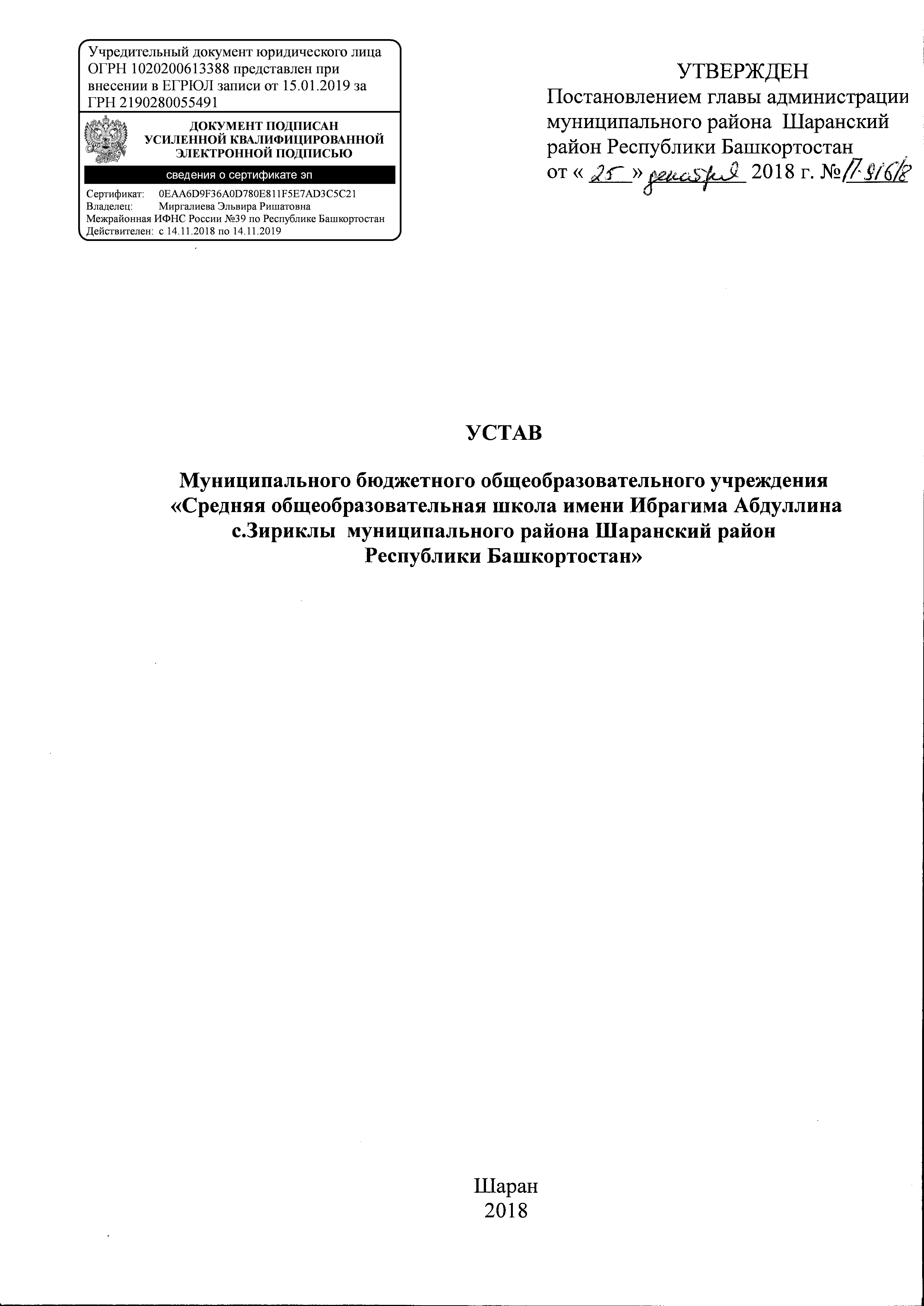 ОБЩИЕ ПОЛОЖЕНИЯ1.1. Муниципальное бюджетное общеобразовательное учреждение «Средняя общеобразовательная школа имени Ибрагима Абдуллина с.Зириклы муниципального района Шаранский район Республики Башкортостан» (далее - Учреждение), является некоммерческой организацией, созданной для оказания услуг в целях обеспечения реализации предусмотренных законодательством Российской Федерации полномочий муниципального района Шаранский район Республики Башкортостан в сфере образования.1.2. Новая редакция Устава принята в целях приведения учредительных документов Учреждения в соответствие с действующим законодательством об образовании Российской Федерации и Республики Башкортостан.1.3. Наименование Учреждения на русском языке:полное: Муниципальное бюджетное общеобразовательное учреждение «Средняя общеобразовательная школа имени Ибрагима Абдуллина с.Зириклы муниципального района Шаранский район Республики  Башкортостан»;сокращенное: МБОУ «СОШ им.И.Абдуллина с.Зириклы».1.4. Организационно-правовая форма: муниципальное учреждение. Тип учреждения: бюджетное. Тип образовательной организации – общеобразовательная организация. Вид Учреждения – средняя общеобразовательная школа.1.5. Место нахождения Учреждения (юридический, фактический, почтовый адрес): 452641, Республика Башкортостан, Шаранский район, с.Зириклы, улица Дружбы, д.5.1.6. Учреждение является юридическим лицом и от своего имени может приобретать и осуществлять имущественные и личные неимущественные права, нести обязанности, быть истцом и ответчиком в суде.1.7. Учреждение является юридическим лицом, находящимся в ведении Муниципального казённого учреждения «Отдел образования администрации муниципального района Шаранский район Республики Башкортостан».1.8. Учредителем и собственником имущества Учреждения является муниципальный район Шаранский район Республики Башкортостан.1.9. Функции и полномочия учредителя и собственника имущества Учреждения осуществляет Администрация муниципального района Шаранский район Республики Башкортостан.1.10. Учреждение приобретает права юридического лица с момента его государственной регистрации.1.11. Учреждение имеет самостоятельный баланс, обособленное имущество, печать с полным наименованием Учреждения, вправе иметь угловой штамп и бланки со своим наименованием, зарегистрированную в установленном порядке эмблему и другие реквизиты.1.12. Учреждение осуществляет операции с поступающими ему в соответствии с законодательством Российской Федерации и Республики Башкортостан средствами через лицевые счета, открываемые в Финансовом управлении администрации муниципального района Шаранский район Республики Башкортостан, в порядке, установленном законодательством Российской Федерации.Ведение бухгалтерского учета Учреждения обеспечивается бухгалтерией МКУ «Отдел образования» на основании договора об оказании услуг по бухгалтерскому обслуживанию.1.13. Учреждение отвечает по своим обязательствам всем находящимся у него на праве оперативного управления имуществом, как закрепленным за Учреждением собственником имущества, так и приобретенным за счет доходов, полученных от приносящей доход деятельности, за исключением особо ценного движимого имущества, закрепленного за Учреждением собственником этого имущества или приобретенного Учреждением за счет выделенных собственником имущества Учреждения средств, а также недвижимого имущества. 1.14. Учредитель не несет ответственности по обязательствам Учреждения. Учреждение не отвечает по обязательствам Учредителя.1.15. Право на образовательную деятельность и получение льгот, предусмотренных законодательством Российской Федерации и Республики Башкортостан, возникает у Учреждения со дня выдачи ему соответствующей лицензии (разрешения).1.16. Учреждение проходит лицензирование и государственную аккредитацию в порядке, установленном Федеральным законом «Об образовании в Российской Федерации», Законом Республики Башкортостан «Об образовании в Республике Башкортостан», Федеральным законом «О некоммерческих организациях».1.17. В Учреждении не допускается создание и деятельность политических партий, религиозных организаций (объединений). 1.18. Учреждение в своей деятельности руководствуется с Конституцией Российской Федерации и Конституцией Республики Башкортостан, Гражданским Кодексом Российской Федерации, Федеральным законом «О некоммерческих организациях», Федеральным законом «Об образовании в Российской Федерации», Законом Республики Башкортостан «Об образовании в Республике Башкортостан», указами и распоряжениями Президента Российской Федерации и Главы Республики Башкортостан, постановлениями и распоряжениями Правительства Российской Федерации и Правительства Республики Башкортостан, иными нормативно-правовыми актами Российской Федерации и Республики Башкортостан, решениями Совета муниципального района Шаранский  район Республики Башкортостан, постановлениями и распоряжениями Администрации муниципального района Шаранский  район Республики Башкортостан, а также настоящим Уставом.1.19. Учреждение самостоятельно в выборе и осуществлении образовательного процесса, подборе и расстановке кадров, методической деятельности в соответствии с действующим законодательством, настоящим Уставом и локальными актами, регламентирующими деятельность учреждения.1.20. Учреждение формирует свою структуру самостоятельно, если иное не установлено федеральными законами.Учреждение вправе с согласия Учредителя открывать, реорганизовывать и закрывать филиалы и структурные подразделения, обеспечивающие осуществление образовательной деятельности с учетом уровня, вида и направленности реализуемых образовательных программ, формы обучения и режима пребывания обучающихся. Руководители филиалов назначаются Учреждением и действуют на основании   Положения о филиале.Структурные подразделения Учреждения (пришкольный интернат, библиотека, социально-психологическая служба, школьные методические объединения учителей и иные) и филиалы не являются юридическими лицами и действуют на основании настоящего Устава и положения о соответствующем структурном подразделении, утвержденного приказом директора Учреждения.1.21. На момент государственной регистрации настоящего Устава Учреждение имеет следующие филиалы: Филиал Муниципального бюджетного общеобразовательного учреждения «Средняя общеобразовательная школа имени Ибрагима  Абдуллина с.Зириклы муниципального района Шаранский район Республики Башкортостан» - начальная общеобразовательная школа д. Куртутель, (филиал МБОУ «СОШ им.И.Абдуллина с.Зириклы» - НОШ д.Куртутель)   Место нахождения: 452641, РБ, Шаранский район, д.Куртутель, ул.Школьная, д.12;          Филиал Муниципального бюджетного общеобразовательного учреждения «Средняя общеобразовательная школа имени Ибрагима  Абдуллина с. Зириклы муниципального района Шаранский район Республики Башкортостан» - основная общеобразовательная школа с.Нижние Ташлы, (филиал МБОУ «СОШ им.И.Абдуллина с.Зириклы» - ООШ с.Нижние Ташлы)    Место нахождения: 452645, РБ, Шаранский район, с.Нижние Ташлы, ул.Победы 22;	Филиал Муниципального бюджетного общеобразовательного учреждения «Средняя общеобразовательная школа имени Ибрагима  Абдуллина с. Зириклы муниципального района Шаранский район Республики Башкортостан» - Основная общеобразовательная школа с.Нижнезаитово, (филиал МБОУ «СОШ им.И.Абдуллина с.Зириклы» - ООШ с.Нижнезаитово)   Место нахождения:  452643, РБ, Шаранский район, с.Нижнезаитово, ул. Центральная, д.30А.1.22. Учреждение обеспечивает охрану здоровья обучающихся в соответствии с действующим законодательством.Организация первичной медико-санитарной помощи обучающимся в образовательном Учреждении осуществляется закрепленным за Учреждением медицинским персоналом, который несет ответственность за проведение профилактических и санитарно-противоэпидемических мероприятий. Учреждение безвозмездно предоставляет медицинской организации помещение, соответствующее условиям и требованиям для осуществления медицинской деятельности. Учреждение в пределах своей компетенции при реализации образовательных программ создает условия для охраны здоровья обучающихся, в том числе обеспечивает:–   наблюдение за состоянием здоровья обучающихся;– проведение санитарно-гигиенических, профилактических и оздоровительных мероприятий, обучение и воспитание в сфере охраны здоровья граждан в Российской Федерации;– соблюдение государственных санитарно-эпидемиологических правил и нормативов;– расследование и учет несчастных случаев с обучающимися во время пребывания в организации;       – проведение социально-психологического тестирования обучающихся в целях раннего выявления незаконного потребления наркотических средств и психотропных веществ в установленном законом порядке1.23. Организация питания в Учреждении возлагается на Учреждение и осуществляется в соответствии с требованиями санитарно-эпидемиологических правил. Может также осуществляться организациями общественного питания или любыми другими организациями по договору между Учреждением и данной организацией.Учреждение выделяет специальное помещение для организации питания обучающихся.Учреждением обеспечивается равный доступ к образованию обучающихся с учетом разнообразия особых образовательных потребностей и индивидуальных возможностей.1.25. В Учреждении должны быть созданы условия для ознакомления всех работников, обучающихся, родителей (законных представителей) несовершеннолетних обучающихся с настоящим уставом.2. ПРЕДМЕТ, ЦЕЛИ И ВИДЫ ДЕЯТЕЛЬНОСТИ УЧРЕЖДЕНИЯ2.1. Основной целью деятельности Учреждения являются:осуществление образовательной деятельности по образовательным программам начального общего, основного общего и среднего общего образования;становление и формирование личности обучающегося (формирование нравственных убеждений, эстетического вкуса и здорового образа жизни, высокой культуры межличностного и межэтнического общения, овладение основами наук, государственным языком Российской Федерации, навыками умственного и физического труда, развитие склонностей, интересов, способности к социальному самоопределению);развитие индивидуальных способностей, положительной мотивации и умений в учебной деятельности, развитие интереса к познанию и творческих способностей обучающегося, формирование навыков самостоятельной учебной деятельности на основе индивидуализации и профессиональной ориентации содержания среднего общего образования, подготовку обучающегося к жизни в обществе, самостоятельному жизненному выбору, продолжению образования и началу профессиональной деятельности.2.2. Предметом деятельности Учреждения является:реализация образовательных программ начального общего, основного общего и среднего общего образования;реализация дополнительных общеобразовательных программ дополнительного образования детей различной направленности.2.3. Для достижения целей деятельности, указанных в п. 2.1, Учреждение осуществляет следующие основные виды деятельности:реализация основных общеобразовательных программ начального общего, основного общего, среднего общего образования, в том числе внеурочную деятельность по направлениям развития личности (спортивно-оздоровительное, духовно-нравственное, социальное, общеинтеллектуальное, общекультурное), в таких формах как дискуссии, кружки, секции, круглые столы, конференции, диспуты, школьные научные общества, олимпиады, соревнования, поисковые и научные исследования, кадетский класс, общественно - полезные практики. При отсутствии возможности для реализации внеурочной деятельности в Учреждении используются возможности организаций дополнительного образования, культуры и спорта. Формы организации образовательного процесса, чередование учебной и внеурочной деятельности в рамках реализации основной общеобразовательной программы определяются     Учреждением самостоятельно;реализация дополнительных общеобразовательных программ (научно-технической, спортивно-технической, культурологической, физкультурно-спортивной, туристско-краеведческой, эколого-биологической, военно-патриотической, социально-педагогической, социально-экономической, естественнонаучной, художественно-эстетической направленности, и др.); осуществление обучения и воспитания в интересах личности, общества, государства, обеспечение охраны здоровья и создание благоприятных условий для разностороннего развития личности;использование и совершенствование методик образовательного процесса и образовательных технологий, в том числе с использованием дистанционных образовательных технологий.2.4. Учреждение вправе осуществлять: услуги логопедической, психологической помощи; организацию развивающих занятий в игровой форме;  организацию досуга обучающихся, консультативно-профилактическую работу по запросам населения, организацию летнего отдыха; проведение фестивалей, конкурсов, концертов и иных форм публичного показа результатов творческой деятельности.2.5. Учреждение имеет право оказывать платные дополнительные образовательные услуги в соответствии с действующим законодательством на основании Положения о платных услугах.2.6. Учреждение вправе осуществлять приносящую доход деятельность лишь постольку, поскольку это служит достижению целей, ради которых оно создано, и соответствующую этим целям, при условии, что такая деятельность указана в настоящем Уставе.Учреждение имеет право привлекать другие организации, имеющие лицензии на образовательную деятельность, для оказания платных дополнительных образовательных услуг.2.7. Учреждение не вправе заключать сделки, возможными последствиями которых являются отчуждение или обременение имущества, закрепленного за образовательным учреждением, или имущества, приобретенного за счет средств, выделенных этому учреждению собственником образовательного учреждения.Учреждение может осуществлять следующие виды предпринимательской деятельности:реализация сельхозпродуктов с пришкольного участка;оказание посреднических услуг в области образования;другие.2.8. Отдельные виды деятельности могут осуществляться Учреждением только на основании специальных разрешений (лицензий).Перечень этих видов деятельности определяется Федеральным законодательством.Дополнительные услуги оказываются без ущерба для основной деятельности. 2.9. Право Учреждения осуществлять деятельность, на которую в соответствии с законодательством требуется специальное разрешение - лицензия, возникает у Учреждения с момента ее получения или в указанный в ней срок и прекращается по истечении срока ее действия, если иное не установлено законодательством.2.10.  Доходы, полученные от такой деятельности, и приобретенное за счет этих доходов имущество поступают в самостоятельное распоряжение Учреждения.2.11.  Платные дополнительные образовательные услуги не могут быть оказаны вместо образовательной деятельности, финансируемой за счет средств бюджета3. ОБРАЗОВАТЕЛЬНАЯ ДЕЯТЕЛЬНОСТЬ УЧРЕЖДЕНИЯ3.1 Учреждение осуществляет в качестве основной цели деятельности образовательную деятельность по образовательным программам начального общего, основного общего и среднего общего образования.Учреждение вправе осуществлять образовательную деятельность по реализации дополнительных общеобразовательных программ;Учреждение реализует образовательные программы в соответствии с лицензией на осуществление образовательной деятельности, выданной Образовательному учреждению лицензирующим органом.Учреждение вправе осуществлять обучение обучающихся с ограниченными возможностями здоровья на основе образовательных программ, адаптированных для обучения указанных обучающихся.3.2. Учреждение в соответствии с нормами действующего законодательства принимает локальные нормативные акты по основным вопросам организации и осуществления образовательной деятельности, в том числе регламентирующие правила приема обучающихся, режим занятий обучающихся, формы, периодичность и порядок текущего контроля успеваемости и промежуточной аттестации обучающихся, обучение по индивидуальному учебному плану (в том числе ускоренное обучение) в пределах осваиваемых образовательных программ, порядок и основания перевода, отчисления и восстановления обучающихся, порядок оформления возникновения, приостановления и прекращения отношений между Учреждением и обучающимися и (или) родителями (законными представителями) несовершеннолетних обучающихся.3.3. Прием граждан Российской Федерации, иностранных граждан, лиц без гражданства регламентируется порядком приема граждан на обучение по образовательным программам соответствующего уровня образования, установленным федеральным органом исполнительной власти, осуществляющим функции по выработке государственной политики и нормативно-правовому регулированию в сфере образования, и Правилами приема граждан в Учреждение.  3.4. Прием в Учреждение на обучение по образовательным программам осуществляется в соответствии с действующим законодательством на основании заявлений совершеннолетних обучающихся или родителей (законных представителей) несовершеннолетних обучающихся. В приеме может быть отказано только по причине отсутствия в Учреждении свободных мест.3.5. Прием в Учреждение на обучение оформляется приказом директора Учреждения.3.6. Обучение в Учреждении осуществляется на русском языке.В Учреждении может вводиться преподавание и изучение государственных языков Республики Башкортостан в соответствии с законодательством Республики Башкортостан.Преподавание и изучение государственных языков Республики Башкортостан не должны осуществляться в ущерб преподаванию и изучению государственного языка Российской Федерации.Реализация права на получение начального общего и основного общего образования на родном языке, а также право на изучение родного языка из числа языков народов Республики Башкортостан, в том числе русского языка как родного языка, в пределах возможностей, предоставляемых системой образования, в порядке, установленном законодательством об образовании обеспечивается созданием необходимого числа соответствующих классов, групп, а также условий для их функционирования. Преподавание и изучение родного языка из числа языков народов Российской Федерации, в том числе русского языка как родного языка, в рамках имеющих государственную аккредитацию образовательных программ осуществляются в соответствии с федеральными государственными образовательными стандартами, образовательными стандартами.Образование может быть получено на иностранном языке в соответствии с образовательной программой и в порядке, установленном законодательством об образовании и локальными нормативными актами Учреждения.Свободный выбор языка образования, изучаемых родного языка из числа языков народов Российской Федерации, в том числе русского языка как родного языка, государственных языков Республики Башкортостан осуществляется по заявлениям родителей (законных представителей) несовершеннолетних обучающихся при приеме (переводе) на обучение по образовательным программам начального общего и основного общего образования. 3.7. Порядок организации и осуществления образовательной деятельности по соответствующим образовательным программам различного уровня и (или) направленности или по соответствующему виду образования устанавливается федеральным органом исполнительной власти, осуществляющим функции по выработке государственной политики и нормативно-правовому регулированию в сфере образования.3.8. Обучение в Учреждении может осуществляться в очной, очно-заочной, заочной, инклюзивной форме, в форме семейного образования и самообразования. Допускается сочетание различных форм получения образования и форм обучения.3.9. При реализации образовательных программ могут использоваться различные образовательные технологии, в том числе дистанционные образовательные технологии, электронное обучение, сетевая форма реализации образовательных программ.3.10. При невозможности обучения обучающихся, нуждающихся в длительном лечении, детей-инвалидов, которые по состоянию здоровья не могут посещать Учреждение, Учреждение организует обучение обучающихся по образовательным программам начального общего, основного общего и среднего общего образования на дому в соответствии с действующим законодательством.3.11. Образовательная программа включает в себя учебный план, календарный учебный график, рабочие программы учебных предметов, курсов, дисциплин, оценочные и методические материалы, а также иные компоненты, обеспечивающие воспитание и обучение обучающихся. Учебный план образовательной программы определяет перечень, трудоемкость, последовательность и распределение по периодам обучения учебных предметов, курсов, дисциплин, иных видов учебной деятельности обучающихся и формы их промежуточной аттестации.3.12 Учреждение по имеющей государственную аккредитацию образовательной программе разрабатывает образовательную программу в соответствии с федеральным государственным образовательным стандартом и с учетом соответствующей примерной основной образовательной программы.Образовательная программа, разрабатываемая Учреждением, обсуждается и принимается на Педагогическом совете Учреждения и утверждается директором Учреждения.Учреждение несет ответственность за выбор образовательных программ, принятых к реализации.3.13. Реализация образовательных программ начального общего, основного общего и среднего общего образования сопровождается осуществлением текущего контроля успеваемости и проведением промежуточной аттестации обучающихся, формы, периодичность и порядок проведения которых самостоятельно устанавливаются Учреждением.3.14. Лица, осваивающие основную образовательную программу в форме семейного образования или самообразования, проходят промежуточную и государственную итоговую аттестацию в Учреждении экстерном, в порядке, установленном действующим законодательством.3.15. Учреждение вправе применять электронное обучение, дистанционные образовательные технологии при реализации образовательных программ в порядке, установленном федеральным органом исполнительной власти, осуществляющим функции по выработке государственной политики и нормативно-правовому регулированию в сфере образования.3.16. Перевод обучающихся в следующий класс, а также с образовательной программы предыдущего уровня на следующий уровень общего образования осуществляется в соответствии с действующим законодательством и производится по решению Педагогического совета Учреждения.3.17. Освоение образовательных программ основного общего и среднего общего образования завершается обязательной итоговой аттестацией обучающихся.
Итоговая аттестация, завершающая освоение имеющих государственную аккредитацию образовательных программ основного общего и среднего общего образования, является государственной итоговой аттестацией.3.18. Формы государственной итоговой аттестации, порядок проведения такой аттестации по соответствующим образовательным программам различного уровня и в любых формах определяются федеральным органом исполнительной власти, осуществляющим функции по выработке государственной политики и нормативно-правовому регулированию в сфере образования.К государственной итоговой аттестации допускается обучающийся, не имеющий академической задолженности и в полном объеме выполнивший учебный план или индивидуальный учебный план, если иное не установлено порядком проведения государственной итоговой аттестации по соответствующим образовательным программам.3.19. Обучающимся Учреждения после прохождения ими государственной итоговой аттестации выдается документ, оформленный по образцу, установленному федеральным органом исполнительной власти, осуществляющим функции по выработке государственной политики и нормативно-правовому регулированию в сфере образования.3.20. Обучающимся, не прошедшим государственной итоговой аттестации или получившим на государственной итоговой аттестации неудовлетворительные результаты, а также лицам, освоившим часть образовательной программы и (или) отчисленным из Учреждения, выдается справка об обучении или о периоде обучения по установленному образцу.3.21. Учреждение определяет список учебников в соответствии с утвержденным федеральным перечнем учебников, рекомендованных к использованию при реализации имеющих государственную аккредитацию образовательных программ начального общего, основного общего, среднего общего образования организациями, осуществляющими образовательную деятельность, а также учебных пособий, допущенных к использованию в образовательном процессе Учреждения и обеспечение учебной литературой  обучающихся согласно Положения о порядке обеспечения учебной литературой обучающихся4. УЧАСТНИКИ ОБРАЗОВАТЕЛЬНОГО ПРОЦЕССА, ИХ ОСНОВНЫЕ ПРАВА И ОБЯЗАННОСТИ4.1. Участниками образовательного процесса в Учреждении являются педагогические работники, обучающиеся, родители (законные представители). Права и обязанности участников образовательного процесса определяются нормами действующего законодательства Российской Федерации и Республики Башкортостан, настоящим Уставом и иными предусмотренными настоящим Уставом локальными актами.4.2. Обучающиеся имеют право на:выбор организации, осуществляющей образовательную деятельность, формы получения образования и формы обучения после получения основного общего образования;предоставление условий для обучения с учетом особенностей их психофизического развития и состояния здоровья, в том числе получение социально-педагогической и психологической помощи, бесплатной психолого-медико-педагогической коррекции;обучение по индивидуальному учебному плану, в том числе ускоренное обучение, в пределах осваиваемой образовательной программы в порядке, установленном локальными нормативными актами;выбор факультативных и элективных учебных предметов, курсов, дисциплин (модулей) из перечня, предлагаемого Учреждением (после получения основного общего образования);уважение человеческого достоинства, защиту от всех форм физического и психического насилия, оскорбления личности, охрану жизни и здоровья;свободу совести, информации, свободное выражение собственных взглядов и убеждений;каникулы - плановые перерывы при получении образования для отдыха и иных социальных целей в соответствии с законодательством об образовании и календарным учебным графиком;участие в управлении образовательной организацией в порядке, установленном ее уставом;ознакомление со свидетельством о государственной регистрации, с уставом, с лицензией на осуществление образовательной деятельности, со свидетельством о государственной аккредитации, с учебной документацией, другими документами, регламентирующими организацию и осуществление образовательной деятельности в образовательной организации;бесплатное пользование библиотечно-информационными ресурсами, учебной, производственной, научной базой образовательной организации;развитие своих творческих способностей и интересов, включая участие в конкурсах, олимпиадах, выставках, смотрах, физкультурных мероприятиях, спортивных мероприятиях, в том числе в официальных спортивных соревнованиях, и других массовых мероприятиях;поощрение за успехи в учебной, физкультурной, спортивной, общественной, научной, научно-технической, творческой, экспериментальной и инновационной деятельности;на получение медали "За особые успехи в учении" в соответствии с   Порядком выдачи медали "За особые успехи в учении", установленным федеральным органом исполнительной власти.4.3. Обучающиеся обязаны:добросовестно осваивать образовательную программу, выполнять индивидуальный учебный план, в том числе посещать предусмотренные учебным планом или индивидуальным учебным планом учебные занятия, осуществлять самостоятельную подготовку к занятиям, выполнять задания, данные педагогическими работниками в рамках образовательной программы;выполнять требования Устава Учреждения, правил внутреннего распорядка и иных локальных актов по вопросам организации и осуществления образовательной деятельности;заботиться о сохранении и укреплении своего здоровья, стремиться к нравственному, духовному и физическому развитию и самосовершенствованию;уважать честь и достоинство других обучающихся и работников образовательной организации, не создавать препятствий для получения образования другими обучающимися;бережно относиться к имуществу Учреждения;выполнять требования к одежде в соответствии с Положением о требованиях к одежде обучающихся;Дисциплина в Учреждении поддерживается на основе уважения человеческого достоинства обучающихся, педагогических работников. Применение физического и психического насилия по отношению к обучающимся не допускается.За неисполнение или нарушение устава Учреждения правил внутреннего распорядка, правил проживания в пришкольном интернате и иных локальных нормативных актов по вопросам организации и осуществления образовательной деятельности к обучающимся могут быть применены меры дисциплинарного взыскания - замечание, выговор, отчисление из Учреждения.Меры дисциплинарного взыскания не применяются к обучающимся по образовательным программам начального общего образования, а также к обучающимся с ограниченными возможностями здоровья (с задержкой психического развития и различными формами умственной отсталости).Не допускается применение мер дисциплинарного взыскания к обучающимся во время их болезни, каникул.При выборе меры дисциплинарного взыскания Учреждение должно учитывать тяжесть дисциплинарного проступка, причины и обстоятельства, при которых он совершен, предыдущее поведение обучающегося, его психофизическое и эмоциональное состояние, а также мнение советов обучающихся, советов родителей.По решению Учреждения за неоднократное совершение дисциплинарных проступков допускается применение отчисления несовершеннолетнего обучающегося, достигшего возраста пятнадцати лет, из Учреждения как меры дисциплинарного взыскания. Отчисление несовершеннолетнего обучающегося применяется, если иные меры дисциплинарного взыскания и меры педагогического воздействия не дали результата и дальнейшее его пребывание в Учреждении оказывает отрицательное влияние на других обучающихся, нарушает их права и права работников Учреждения, а также нормальное функционирование организации, осуществляющей образовательную деятельность.Решение об отчислении несовершеннолетнего обучающегося, достигшего возраста пятнадцати лет и не получившего основного общего образования, как мера дисциплинарного взыскания принимается с учетом мнения его родителей (законных представителей) и с согласия комиссии по делам несовершеннолетних и защите их прав. Решение об отчислении детей-сирот и детей, оставшихся без попечения родителей, принимается с согласия комиссии по делам несовершеннолетних и защите их прав и органа опеки и попечительства.Учреждение незамедлительно обязано проинформировать об отчислении несовершеннолетнего обучающегося в качестве меры дисциплинарного взыскания МКУ «Отдел образования». МКУ «Отдел образования» и родители (законные представители) несовершеннолетнего обучающегося, отчисленного из Учреждения, не позднее чем в месячный срок принимают меры, обеспечивающие получение несовершеннолетним обучающимся общего образования.Обучающийся, родители (законные представители) несовершеннолетнего обучающегося вправе обжаловать в комиссию по урегулированию споров между участниками образовательных отношений меры дисциплинарного взыскания и их применение к обучающемуся.Порядок применения к обучающимся и снятия с обучающихся мер дисциплинарного взыскания устанавливается федеральным органом исполнительной власти, осуществляющим функции по выработке государственной политики и нормативно-правовому регулированию в сфере образования.4.4. Запрещается привлекать обучающихся без их согласия (несовершеннолетних обучающихся без согласия их родителей (законных представителей) к труду, не предусмотренному образовательными программами.4.5. Принуждение обучающихся к вступлению в общественные объединения, в том числе в политические партии, а также принудительное привлечение их к деятельности этих объединений и участию в агитационных кампаниях и политических акциях не допускается.4.6. Родители (законные представители) имеют право:выбирать до завершения получения ребенком основного общего образования с учетом мнения ребенка, а также с учетом рекомендаций психолого-медико-педагогической комиссии, формы получения образования и формы обучения, языка образования, факультативные и элективные учебные предметы, курсы, дисциплины из перечня, предлагаемого Учреждением;дать ребенку начальное общее, основное общее, среднее общее образование в семье. Ребенок, получающий образование в семье, по решению его родителей (законных представителей) с учетом его мнения на любом этапе обучения вправе продолжить образование в Учреждении;знакомиться с Уставом Учреждения, лицензией на осуществление образовательной деятельности, со свидетельством о государственной аккредитации, с учебно-программной документацией и другими документами, регламентирующими организацию и осуществление образовательной деятельности;знакомиться с содержанием образования, используемыми методами обучения и воспитания, образовательными технологиями, а также с оценками успеваемости своих детей;защищать права и законные интересы своих детей;получать информацию о всех видах планируемых обследований (психологических, психолого-педагогических) ребенка, давать согласие на проведение таких обследований или участие в таких обследованиях, отказаться от их проведения или участия в них, получать информацию о результатах проведенных обследований своих детей;принимать участие в управлении Учреждением, в форме определенной настоящим Уставом;присутствовать при обследовании детей психолого-медико-педагогической комиссией, обсуждении результатов обследования и рекомендаций, полученных по результатам обследования, высказывать свое мнение относительно предлагаемых условий для организации обучения и воспитания ребенка;обращаться в комиссию по урегулированию споров между участниками образовательных отношений, в том числе по вопросам наличия или отсутствия конфликта интересов работника;иметь иные права, предусмотренные нормами действующего законодательства.4.7. Родители (несовершеннолетних обучающихся имеют преимущественное право на обучение и воспитание детей перед всеми другими лицами. Они обязаны заложить основы физического, нравственного интеллектуального развития личности ребенка.4.8. Родители (законные представители) несовершеннолетних обучающихся обязаны:выполнять Устав Учреждения;обеспечить получение детьми общего образования;соблюдать правила внутреннего распорядка, локальных нормативных актов, которые устанавливают режим занятий, порядок регламентации образовательных отношений между Учреждением и обучающимися и их родителями (законными представителями) и оформление возникновения и приостановления и прекращения этих отношений;уважать честь и достоинство обучающихся и работников Учреждения, осуществляющих образовательную деятельность, а также технического персонала Учреждения.4.9. Иные права и обязанности родителей (законных представителей) несовершеннолетних обучающихся, установленные законодательством Российской Федерации об образовании, иными федеральными законами. 4.10. За неисполнение или ненадлежащее исполнение обязанностей родители (законные представители) несовершеннолетних обучающихся несут ответственность, предусмотренную действующим законодательством.4.11. Право на занятие педагогической деятельностью в Учреждении имеют лица, имеющие среднее профессиональное или высшее образование и отвечающие квалификационным требованиям, указанным в квалификационных справочниках, и (или) профессиональным стандартам.К педагогической и иной трудовой деятельности в Учреждении не допускаются лица по основаниям, установленным трудовым законодательством Российской Федерации.Учреждение формирует аттестационные комиссии для проведения аттестации педагогических работников в целях подтверждения соответствия педагогических работников занимаемым ими должностям.4.12. Прием на работу в Учреждение педагогических и иных работников осуществляется в соответствии с действующим законодательством.4.13. Педагогические работники Учреждения имеют права, свободы и социальные гарантии, предусмотренные законодательством Российской Федерации. В рабочее время педагогических работников в зависимости от занимаемой должности включается учебная и воспитательная работа, в том числе практическая подготовка обучающихся, индивидуальная работа с обучающимися, научная, творческая и исследовательская работа, а также другая педагогическая работа, предусмотренная трудовыми (должностными) обязанностями и индивидуальным планом, - методическая, подготовительная, организационная, диагностическая, работа по ведению мониторинга, работа, предусмотренная планами воспитательных, физкультурно-оздоровительных, спортивных, творческих и иных мероприятий, проводимых с обучающимися. Конкретные трудовые (должностные) обязанности педагогических работников определяются трудовыми договорами (служебными контрактами) и должностными инструкциями. Соотношение учебной и другой педагогической работы в пределах рабочей недели или учебного года определяется соответствующим локальным нормативным актом Учреждения, с учетом количества часов по учебному плану, специальности и квалификации работника. Режим рабочего времени и времени отдыха педагогических работников определяется коллективным договором, правилами внутреннего трудового распорядка, иными локальными нормативными актами Учреждения, трудовым договором, графиками работы и расписанием занятий в соответствии с требованиями трудового законодательства и с учетом особенностей, установленных федеральным органом исполнительной власти, осуществляющим функции по выработке государственной политики и нормативно-правовому регулированию в сфере образования.Педагогические работники пользуются следующими академическими правами и свободами: свобода преподавания, свободное выражение своего мнения, свобода от вмешательства в профессиональную деятельность;свобода выбора и использования педагогически обоснованных форм, средств, методов обучения и воспитания;право на творческую инициативу, разработку и применение авторских программ и методов обучения, и воспитания в пределах реализуемой образовательной программы, отдельного учебного предмета, курса, дисциплины (модуля);право на выбор учебников, учебных пособий, материалов и иных средств обучения и воспитания в соответствии с образовательной программой и в порядке, установленном законодательством об образовании;право на участие в разработке образовательных программ, в том числе учебных планов, календарных учебных графиков, рабочих учебных предметов, курсов, дисциплин (модулей), методических материалов и иных компонентов образовательных программ;право на осуществление научной, научно-технической, творческой, исследовательской деятельности, участие в экспериментальной и международной деятельности, разработках и во внедрении инноваций;право на бесплатное пользование библиотеками и информационными ресурсами, а также доступ в порядке, установленном локальными нормативными актами Учреждения, к информационно-телекоммуникационным сетям и базам данных, учебным и методическим материалам, музейным фондам, материально-техническим средствам обеспечения образовательной деятельности, необходимым для качественного осуществления педагогической, научной или исследовательской деятельности в Учреждении;право на бесплатное пользование образовательными, методическими и научными услугами Учреждения в порядке, установленном законодательством Российской Федерации или локальными нормативными актами;право на участие в управлении Учреждением, в том числе в коллегиальных органах управления, в порядке, установленном уставом Учреждения;право на участие в обсуждении вопросов, относящихся к деятельности Учреждения, в том числе через органы управления и общественные организации;право на объединение в общественные профессиональные организации в формах и в порядке, которые установлены законодательством Российской Федерации;право на обращение в комиссию по урегулированию споров между участниками образовательных отношений;право на защиту профессиональной чести и достоинства, на справедливое и объективное расследование нарушения норм профессиональной этики педагогических работников.Академические права и свободы должны осуществляться с соблюдением прав и свобод других участников образовательных отношений, требований законодательства Российской Федерации, норм профессиональной этики педагогических работников, закрепленных в локальных нормативных актах организации, осуществляющей образовательную деятельность.Педагогические работники имеют следующие трудовые права и социальные гарантии:право на сокращенную продолжительность рабочего времени;право на дополнительное профессиональное образование по профилю педагогической деятельности не реже чем один раз в три года;право на ежегодный основной удлиненный оплачиваемый отпуск, продолжительность которого определяется Правительством Российской Федерации;право на длительный отпуск сроком до одного года не реже чем через каждые десять лет непрерывной педагогической работы в порядке, установленном федеральным органом исполнительной власти, осуществляющим функции по выработке государственной политики и нормативно-правовому регулированию в сфере образования;право на досрочное назначение страховой пенсии по старости в порядке, установленном законодательством Российской Федерации;педагогические работники, проживающие и работающие в сельских населенных пунктах, имеют право на предоставление компенсации расходов на оплату жилых помещений, отопления и освещения.иные трудовые права, меры социальной поддержки, установленные федеральными законами и законами Республики Башкортостан.Педагогические работники Учреждения обязаны:осуществлять свою деятельность на высоком профессиональном уровне, обеспечивать в полном объеме реализацию преподаваемых учебных предмета, курса, дисциплины (модуля) в соответствии с утвержденной рабочей программой;соблюдать правовые, нравственные и этические нормы, следовать требованиям профессиональной этики;уважать честь и достоинство обучающихся и других участников образовательных отношений;развивать у обучающихся познавательную активность, самостоятельность, инициативу, творческие способности, формировать гражданскую позицию, способность к труду и жизни в условиях современного мира, формировать у обучающихся культуру здорового и безопасного образа жизни;применять педагогически обоснованные и обеспечивающие высокое качество образования формы, методы обучения и воспитания;учитывать особенности психофизического развития обучающихся и состояние их здоровья, соблюдать специальные условия, необходимые для получения образования лицами с ограниченными возможностями здоровья, взаимодействовать при необходимости с медицинскими организациями;систематически повышать свой профессиональный уровень;проходить аттестацию на соответствие занимаемой должности в порядке, установленном законодательством об образовании;проходить в соответствии с трудовым законодательством предварительные при поступлении на работу и периодические медицинские осмотры, а также внеочередные медицинские осмотры по направлению работодателя;проходить в установленном законодательством Российской Федерации порядке обучение и проверку знаний и навыков в области охраны труда;соблюдать устав Учреждения, положение филиала, правила внутреннего трудового распорядка. 4.14. Педагогические работники несут ответственность за неисполнение или ненадлежащее исполнение возложенных на них обязанностей в порядке и в случаях, которые установлены федеральными законами. Неисполнение или ненадлежащее исполнение педагогическими работниками обязанностей, предусмотренных уставом Учреждения, учитывается при прохождении ими аттестации.4.15. Права и обязанности педагогических работников Учреждения распространяются также на иных работников Учреждения, но только в части прав и обязанностей, не связанных с педагогической деятельностью.5. УПРАВЛЕНИЕ УЧРЕЖДЕНИЕМ5.1. Управление Учреждением осуществляется в соответствии с нормативными правовыми актами Российской Федерации, Республики Башкортостан и настоящим Уставом на основе сочетания принципов единоначалия и коллегиальности.5.2. В Учреждении формируются коллегиальные органы управления, к которым относятся:- Общее собрание работников Учреждения,- Педагогический совет,- Управляющий совет,- Совет родителей,- Совет учащихся.5.3. В целях учета мнения обучающихся, родителей (законных представителей) несовершеннолетних обучающихся и педагогических работников по вопросам управления Учреждения и при принятии Учреждением локальных нормативных актов, затрагивающих их права и законные интересы, по инициативе обучающихся, родителей (законных представителей) несовершеннолетних обучающихся и педагогических работников в Учреждении создаются и действуют советы обучающихся, советы родителей (законных представителей) обучающихся, профессиональные союзы работников и их представительные органы.5.5. Права и обязанности директора Учреждения, его компетенция в области управления Учреждением, порядок его назначения, срок полномочий. Единоличным исполнительным органом Учреждения является Директор, который осуществляет текущее руководство деятельностью Учреждения.Директор Учреждения назначается и освобождается от должности учредителем в соответствии с трудовым законодательством Российской Федерации на основании трудового договора. Срок полномочий директора Учреждения определяется учредителем.Кандидаты на должность директора Учреждения должны иметь высшее образование и соответствовать квалификационным требованиям, указанным в квалификационных справочниках, по соответствующим должностям руководителей образовательных организаций и (или) профессиональным стандартам. Запрещается занятие должности директора Учреждения лицами, которые не допускаются к педагогической деятельности по основаниям, установленным трудовым законодательством.Кандидаты на должность директора Учреждения и директор Учреждения проходят обязательную аттестацию. Порядок и сроки проведения аттестации кандидатов на должность директора Учреждения и директора Учреждения устанавливаются Учредителем.5.5.1 Директор осуществляет руководство деятельностью Учреждения в соответствии с законодательством Российской Федерации и Республики Башкортостан и настоящим Уставом, несет ответственность за деятельность Учреждения. Директор имеет право передать часть своих полномочий заместителям, а также руководителям обособленных структурных подразделений, в том числе временно на период своего отсутствия.5.5.2. Директор Учреждения без доверенности действует от имени Учреждения:– заключает гражданско-правовые и трудовые договоры от имени Учреждения,- утверждает штатное расписание Учреждения, должностные инструкции работников и положения о структурных подразделениях;– утверждает план финансово-хозяйственной деятельности Учреждения, его годовую и бухгалтерскую отчетность;– принимает локальные нормативные акты, регламентирующие деятельность Учреждения по вопросам, отнесенным к его компетенции настоящим Уставом, в порядке, установленном настоящим Уставом;– открывать и закрывать счета в банках;– обеспечивает своевременную уплату налогов и сборов в порядке и размерах, определяемых налоговым законодательством РФ, представляет в установленном порядке статистические, бухгалтерские и иные отчеты;– выдает доверенности на право представительства от имени Учреждения, в т. ч. доверенности с правом передоверия;– издает приказы и распоряжения, дает поручения и указания, обязательные для исполнения всеми работниками Учреждения;– контролирует работу и обеспечивает эффективное взаимодействие структурныхподразделений Учреждения.5.5.3. Директор Учреждения осуществляет также следующие полномочия:– обеспечивает соблюдение законодательства в деятельности Учреждения;– планирует и организует работу Учреждения в целом и образовательную деятельность в частности, осуществляет контроль за ходом и результатами образовательной деятельность, отвечает за качество и эффективность работы Учреждения;– организует работу по подготовке к лицензированию и государственной аккредитации образовательной деятельности Учреждения, а также по проведению выборов в коллегиальные органы управления Учреждения;– принимает на работу и увольняет педагогических и иных работников Учреждения;– устанавливает заработную плату работников Учреждения, в т. ч. оклады, надбавки и доплаты к окладам, компенсационные и стимулирующие выплаты в соответствии с Положением об оплате труда работников Учреждения, законами и иными нормативными правовыми актами;– утверждает графики работы и педагогическую нагрузку работников;– издает приказы о зачислении в Учреждение (его обособленные структурные подразделения), о переводе обучающихся в другой класс (на следующий год обучения);– готовит мотивированное представление для Педагогического совета об отчислении обучающегося; на основании решения Педагогического совета издает приказ об отчислении обучающегося;– организует обеспечение охраны жизни и здоровья обучающихся и работников;– формирует контингент обучающихся;– организует осуществление мер социальной поддержки обучающихся Учреждения, защиту прав обучающихся;– обеспечивает учет, сохранность и пополнение учебно-материальной базы, учет и хранение документации;– организует делопроизводство;– устанавливает порядок защиты персональных данных и обеспечивает его соблюдение;– назначает ответственных лиц за соблюдение требований охраны труда, техники безопасности и пожарной безопасности в помещениях Учреждения;– проводит занятия, совещания, инструктажи, иные действия со всеми работниками Учреждения по вопросам деятельности Учреждения;– распределяет обязанности между работниками Учреждения;– привлекает к дисциплинарной и иной ответственности обучающихся и работников Учреждения;– применяет меры поощрения к работникам Учреждения в соответствии с трудовым законодательством, а также в установленном порядке представляет работников к поощрениям и награждению.5.5.4. Директор Учреждения обязан:– проходить обязательную аттестацию, порядок и сроки проведения которой устанавливаются Учредителем;– обеспечивать выполнение муниципального задания Учредителя в полном объеме;– обеспечивать постоянную работу над повышением качества предоставляемых Учреждением муниципальных и иных услуг;– обеспечивать составление, утверждение и выполнение плана финансовохозяйственной деятельности Учреждения;– обеспечивать безопасные условия труда работникам Учреждения;– обеспечивать составление и утверждение отчета о результатах деятельности Учреждения и об использовании закрепленного за ним на праве оперативного управления имущества;– обеспечивать целевое использование бюджетных средств, предоставляемых Учреждению из бюджета муниципального района Шаранский район Республики Башкортостан, и соблюдение Учреждением финансовой дисциплины;– обеспечивать сохранность, рациональное и эффективное использование имущества, закрепленного на праве оперативного управления за Учреждением;– обеспечивать согласование с Учредителем создание и ликвидацию филиалов Учреждения, открытие и закрытие представительств;– обеспечивать согласование распоряжения недвижимым имуществом и особо ценным движимым имуществом, закрепленным за Учреждением Собственником или приобретенным за счет средств, выделенных Учредителем на приобретение такого имущества;– обеспечивать согласование с Учредителем совершения сделки с имуществом Учреждения, в совершении которой имеется заинтересованность;– обеспечивать соблюдение Правил внутреннего трудового распорядка и трудовой дисциплины работниками Учреждения;– организовывать в установленном порядке аттестацию работников Учреждения;– создать режим соблюдения норм и правил техники безопасности, пожарной безопасности, санитарно-эпидемиологических правил и нормативов, обеспечивающих охрану жизни и здоровья обучающихся и работников Учреждения;– запрещать проведение образовательной деятельности при наличии опасных условий для здоровья обучающихся и работников;– организовывать подготовку Учреждения к новому учебному году, подписыватьакт приемки Учреждения;– обеспечивать исполнение правовых актов, предписаний государственных органов, осуществляющих управление в сфере образования, государственных контрольных и надзорных органов, решений комиссии по урегулированию споров между участниками образовательных отношений;– принимать совместные с медицинскими работниками меры по улучшению медицинского обслуживания и оздоровительной работы;– обеспечивать проведение периодических бесплатных медицинских обследований работников Учреждения;– принимать меры по улучшению питания, ассортимента продуктов, созданию условий для качественного приготовления пищи в Учреждении;– выполнять иные обязанности, установленные действующими федеральными законами, нормативными правовыми актами Республики Башкортостан, нормативными правовыми актами органов местного самоуправления муниципального района Шаранский район Республики Башкортостан, а также Уставом Учреждения и решениями Учредителя, принятыми в рамках его компетенции.5.5.5. Директор Учреждения несет ответственность в размере убытков, причиненных в результате совершения крупной сделки с нарушением законодательства, независимо от того, была ли эта сделка признана недействительной.5.6.1. Общее собрание работников Учреждения является коллегиальным органом управления, в компетенцию которого входит принятие решений по следующим вопросам:– внесение предложений в план развития Учреждения, в том числе о направлениях образовательной деятельности и иных видах деятельности Учреждения; – внесение предложений об изменении и дополнении Устава Учреждения; – принятие локальных нормативных актов; – принятие решения о необходимости заключения коллективного договора; – избрание представителей работников в комиссию по трудовым спорам; – поручение представления интересов работников профсоюзной организации либо иному представителю; – создание необходимых условий, обеспечивающих безопасность обучения, воспитания обучающихся; – создание условий, необходимых для охраны и укрепление здоровья, организации питания обучающихся и работников Учреждения; – ходатайствование о награждении работников Учреждения. 5.6.2. Общее собрание работников Учреждения действует бессрочно и включает в себя работников Учреждения на дату проведения общего собрания, работающих на условиях полного рабочего дня по основному месту работы в Учреждении, включая работников обособленных структурных подразделений. 5.6.3. Общее собрание работников Учреждения проводится не реже одного раза в год. Решение о созыве общего собрания работников Учреждения принимает Директор Учреждения. 5.6.4. Общее собрание работников Учреждения считается состоявшимся, если на нем присутствовало более половины работников Учреждения. 5.6.5. Решения общего собрания работников Учреждения принимаются простым большинством голосов и оформляются протоколом. Решения являются обязательными, исполнение решений организуется Директором Учреждения. Директор отчитывается на очередном Общем собрании работников Учреждения об исполнении и (или) о ходе исполнения решений предыдущего Общего собрания. 5.6.6. Вопросы, относящиеся к деятельности Общего собрания работников Учреждения, не урегулированные настоящим Уставом, регламентируются Положением об Общем собрании работников Учреждения.5.7.1. Педагогический совет Учреждения является постоянно действующим коллегиальным органом управления, который создается для рассмотрения основных вопросов образовательной деятельности. Членами Педагогического совета являются все педагогические работники (в т. ч. обособленных структурных подразделений), а также иные работники Учреждения, чья деятельность связана с содержанием и организацией образовательной деятельности. Председателем Педагогического совета является Директор Учреждения. Решения Педагогического совета по вопросам, входящим в его компетенцию, правомочны, если на заседании присутствовало не менее половины его членов. Решения принимаются простым большинством голосов. При равенстве голосов голос Председателя Педагогического совета является решающим. Педагогический совет в полном составе собирается не реже четырех раз в год. Для рассмотрения текущих вопросов созываются малые педагогические советы, формируемые в структурных подразделениях Учреждения из числа педагогических работников, работающих в этих подразделениях. 5.7.2. Педагогический совет:– обсуждает и проводит выбор учебных планов, программ, учебников, форм, методов образовательной деятельности и способов их реализации; – организует работу по повышению квалификации педагогических работников, развитию их творческой инициативы, распространению передового педагогического опыта; – определяет направления опытно-экспериментальной и инновационной работы, взаимодействия Учреждения с научными организациями; – принимает решение о применении систем оценок текущей успеваемости, обучающихся по отдельным предметам (дисциплинам), в т. ч. разделам программ (модулям); – принимает решение о проведении промежуточной аттестации в данном учебном году, определяет конкретные формы, порядок и сроки ее проведения;– принимает решение о переводе обучающихся в следующий класс по результатам промежуточной аттестации, об отчислении обучающегося на основе представления Директора Учреждения; – обсуждает и принимает решение об одобрении локальных нормативных актов, регламентирующих организацию образовательной деятельности. 5.7.3. Вопросы, относящиеся к деятельности Педагогического совета Учреждения, не урегулированные настоящим Уставом, регламентируются Положением о Педагогическом совете Учреждения.5.8.1. Структура и компетенция Совета Учреждения, порядок его формирования, срок полномочий, порядок деятельности и принятия решений.Совет Учреждения представляет интересы всех участников образовательных отношений. 5.8.1. Совет Учреждения состоит из избранных и назначенных членов и имеет управленческие полномочия по решению ряда важных вопросов функционирования и развития Учреждения, определенные Положением об Совете Учреждения и настоящим Уставом. Совет создается в составе не менее 11 членов с использованием процедур выборов и назначения. Члены Совет Учреждения из числа родителей (законных представителей) обучающихся всех уровнях общего образования избираются на общем родительском собрании обучающихся. В состав Совет Учреждения входят представители от обучающихся. Члены Совета из числа работников избираются общим собранием работников трудового коллектива. В состав Совет Учреждения по должности входят директор Учреждения, заместитель директора. В состав Совета Учреждения входит один представитель учредителя Учреждения. По решению Совет Учреждения в его состав могут быть включены с правом совещательного голоса граждане, чья профессиональная и (или) общественная деятельность связана с Учреждением или территорией, где оно расположено.5.8.2. Срок полномочий Совет Учреждения составляет 3 года.5.8.3. Члены Совета Учреждения избираются на Общем собрание работников Учреждения. Решения о назначении членов Совет Учреждения принимаются открытым голосованием большинством голосов присутствующих делегатов и оформляются протоколом, подписываемым председателем и секретарем собрания. 5.8.4. Совет Учреждения считается сформированным и вправе приступить к осуществлению своих полномочий с момента избрания (назначения) не менее двух третей от общей численности членов Совета Учреждения, определенной настоящим Уставом. 5.8.5. Директор Учреждения после получения списка избранных членов Совета издает приказ об утверждении состава Совета Учреждения. 5.8.6. Директор Учреждения может оспорить состав Совета Учреждения (избранных членов) в случае нарушения процедуры выборов (не информирование потенциальных участников выборных собраний, отсутствие кворума). 5.8.7. Руководитель Учреждения вправе распустить Совет Учреждения, если последний не проводит свои заседания в течение полугода, не выполняет свои функции или принимает решения, противоречащие действующему законодательству. В этом случае происходит либо новое формирование Совет Учреждения по установленной процедуре, либо руководитель Учреждения принимает решение о нецелесообразности формирования в Учреждении Совета Учреждения на определенный срок. 5.8.8. Первое заседание Совета Учреждения созывается директором Учреждения не позднее чем через месяц после его формирования. На первом заседании Совета Учреждения избираются председатель, заместитель председателя и секретарь Совета Учреждения. Председатель Совета Учреждения и его заместитель могут избираться только из числа представителей родителей (законных представителей) обучающихся в составе Совета Учреждения. Совет Учреждения самостоятельно определяет свою структуру, назначает из числа членов Совета Учреждения председателя, утверждает задачи своей работы, распределяет персональные обязанности членов Совета Учреждения. 5.8.9. Члены Совета Учреждения работают на безвозмездной основе. 5.8.10. Заседания Совета Учреждения созываются его председателем в соответствии с планом работы, но не реже одного раза в триместр. Заседания Совета Учреждения могут созываться также по требованию руководителя ОУ, не менее половины членов совета. Решения принимаются открытым голосованием простым большинством голосов. Решения считаются правомочными, если на заседание Совета Учреждения присутствовало не менее половины его состава, и считаются принятыми, если за решение проголосовало более половины присутствовавших на заседании. Заседание Совета Учреждения ведет председатель, а в его отсутствие - заместитель председателя. По приглашению члена Совета Учреждения в заседании с правом совещательного голоса могут принимать участие лица, не являющиеся членами Совета Учреждения, если против этого не возражают более половины членов Совета Учреждения, присутствующих на заседании. Каждый член Совета Учреждения обладает одним голосом. В случае равенства голосов решающим является голос председательствующего на заседании. Решения оформляются протоколом, который подписывается председателем и секретарем Совета Учреждения. В каждом протоколе указывается его номер, дата заседания Совета Учреждения, количество присутствующих, повестка заседания, краткая, но исчерпывающая запись выступлений и принятое решение по обсуждаемому вопросу. 5.8.11. Решения Совета Учреждения, принятые в пределах его компетенции и в соответствии с действующим законодательством Российской Федерации, являются рекомендательными для администрации Учреждения, всех членов трудового коллектива Учреждения. В отдельных случаях может быть издан приказ по Учреждению, устанавливающий обязательность исполнения решения этого совета участниками образовательных отношений. 5.8.12. К компетенции Совета Учреждения относятся:- содействие привлечению внебюджетных средств для обеспечения деятельности и развития Учреждения; - рассмотрение вопросов создания здоровых и безопасных условий обучения и воспитания в Учреждении; - внесение предложений, изменений и дополнений в Устав; - оказание содействия в создании оптимальных условий для осуществления образовательной деятельности и форм его организации в Учреждении, в повышении качества образования, в наиболее полном удовлетворении образовательных потребностей населения; - осуществление общественного контроля рационального использования выделяемых Учреждению бюджетных средств; - рассмотрение обращений и заявлений обучающихся, родителей (законных представителей) на действие (бездействие) педагогических, административных, технических работников Учреждения, осуществляет защиту прав участников образовательных отношений. Совет Учреждения рассматривает и принимает: - стратегические цели, направления и приоритеты развития образовательного учреждения; - образовательную программу (программы); - локальные правовые акты учреждения, регламентирующие организацию деятельности совета Учреждения. Совет Учреждения рассматривает и согласует: - программу развития образовательного учреждения, включая стратегию развития образовательных программ и технологий; - ежегодный публичный доклад учреждения; - вопросы введения требований к одежде обучающегося в соответствии с законодательством Республики Башкортостан; - режим работы образовательного учреждения; - годовой календарный учебный график; - выбор учебников из числа рекомендованных (допущенных) Министерством образования и науки Российской Федерации; - правила и положения в рамках компетенции Совета Учреждения; - локальный акт «Положение об оказании платных образовательных услуг в Учреждение»; - компонент образовательного учреждения государственного образовательного стандарта общего образования, профили обучения (по представлению руководителя образовательного учреждения после решения на родительском собрании). Совет Учреждения может направлять рекомендации органу, выполняющему функции и полномочия учредителя образовательной организации:- по содержанию зданий и сооружений образовательной организации и прилегающей к ним территории; - по кандидатуре руководителя образовательной организации; - о стимулирующих выплатах руководителю образовательной организации; - о расторжении трудового договора с руководителем образовательной организации (с обоснованием); 	- по другим вопросам деятельности и функционирования образовательной организации, отнесенным к компетенции учредителя. 	Совет Учреждения вносит рекомендации и предложения руководителю образовательной организации о заключении и расторжении трудовых договоров с работниками, а также по другим вопросам, отнесенным к компетенции руководителя образовательного учреждения. 5.8.13. Для осуществления своих функций Совет Учреждения вправе: - приглашать на заседания любых работников Учреждения для получения разъяснений, консультаций, заслушивания отчетов по вопросам, входящим в компетенцию Совета Учреждения;- запрашивать и получать у директора Учреждения информацию, необходимую для осуществления функций Совета Учреждения, в том числе в порядке контроля за реализацией решений Совета Учреждения. 5.8.14. Член Совета Учреждения имеет право: - принимать участие в обсуждении и принятии решений Совета Учреждения, выражать в письменной форме свое особое мнение, которое приобщается к протоколу заседания Совета Учреждения; - требовать от администрации Учреждения предоставления всей необходимой для участия в работе Совета Учреждения информации по вопросам, относящимся к компетенции Совета Учреждения;- присутствовать на заседании педагогического совета с правом совещательного голоса; - досрочно выйти из состава Совета Учреждения. 5.8.15. Член Совета Учреждения, может быть выведен из его состава по решению Совета Учреждения в следующих случаях: - не посещающий заседания без уважительных причин; - по его желанию, выраженному в письменной форме;- при увольнении с работы работника Учреждения, избранного членом Совета Учреждения, если он не может быть кооптирован в состав Совета Учреждения после увольнения; - в связи с окончанием Учреждения или отчислением (переводом) обучающегося, представляющего в Совете Учреждения обучающихся на уровни общего образования, если он не может быть кооптирован в члены Совета Учреждения после окончания Учреждения; - в случае совершения противоправных действий, несовместимых с членством в Совете Учреждения;- при выявлении следующих обстоятельств, препятствующих участию члена Совета Учреждения в работе Совета Учреждения: лишение родительских прав, судебное запрещение заниматься педагогической и иной деятельностью, связанной с работой с детьми, признание по решению суда недееспособным, наличие неснятой или непогашенной судимости за совершение уголовного преступления. 5.8.16. Решение о выводе члена Совета Учреждения из состава Совета Учреждения принимается на заседании Совета Учреждения. Выписка из протокола заседания Совета Учреждения с решением о выводе члена Совета Учреждения направляется директору Учреждения. 5.8.17. Вопросы, относящиеся к деятельности Совета Учреждения, не урегулированные настоящим Уставом, регламентируются Положением об Совете Учреждения.5.9. Компетенция совета родителей (законных представителей) обучающихся (далее–совет родителей). Компетенция совета родителей: - рассмотрение и разработка предложений по совершенствованию локальных нормативных актов Учреждения, затрагивающих права и законные интересы обучающихся, родителей (законных представителей) обучающихся и педагогических работников;- участие в разработке и обсуждении программы развития Учреждения; - выборы в комиссию по урегулированию споров между участниками образовательных отношений своих представителей; - участие в организации и проведении культурно-массовых мероприятий, в том числе связанных с посещением театров, музеев, выставок;- привлечение средств от приносящей доход деятельности; - выработка рекомендаций по созданию оптимальных условий для обучения и воспитания обучающихся в Учреждении, в том числе по укреплению их здоровья и организации питания, в пределах своей компетенции; - рассмотрение отчета о результатах самообследования; - выполнение иных функций, вытекающих из настоящего Устава и необходимости наиболее эффективной организации образовательной деятельности. Совет родителей избирается на общешкольном ежегодном родительском собрании. Выборы проводятся открытым голосованием. Организационной формой работы Совета родителей Учреждения являются заседания, которые проводятся по мере необходимости, но не реже одного раза в квартал. Совет родителей Учреждения не вправе выступать от имени Учреждения. Деятельность Совета родителей Учреждения регламентируется соответствующим локальным актом, принимаемым Советом родителей Учреждения. 5.10. Компетенция совета обучающихся. Компетенция совета обучающихся: - рассмотрение, согласование и разработка предложений по совершенствованию локальных нормативных актов Учреждения, затрагивающих права и законные интересы обучающихся; - участие в планировании деятельности Учреждения; - планирование и организация внеурочной деятельности обучающихся, различных мероприятий с участием обучающихся; - рассмотрение вопроса о выборе меры дисциплинарного взыскания в отношении обучающегося;- создание инициативных групп обучающихся при проведении различных мероприятий;- выполнение иных функций, вытекающих из настоящего Устава и внесение предложений по актуальным вопросам для коллектива обучающихся. В совет обучающихся Учреждения входят учащихся, избираемые на классных собраниях. Организационной формой работы совета обучающихся Учреждения являются заседания, которые проводятся в соответствии с планом работы совета обучающихся, но не реже одного раза в квартал. Совет обучающихся Учреждения не вправе выступать от имени Учреждения. Деятельность Совета обучающихся Учреждения регламентируется соответствующим локальным актом, принимаемым Советом обучающихся Учреждения. 5.11. Порядок выступления органов управления Учреждением от имени Учреждения. Общее собрание работников Учреждения, педагогический совет Учреждения, Совет Учреждения вправе самостоятельно выступать от имени Учреждения, действовать в интересах Учреждения добросовестно и разумно, осуществлять взаимоотношения с органами власти, организациями и общественными объединениями исключительно в пределах в свои полномочия, определенных настоящим Уставом, без права заключения договоров (соглашений), влекущих материалы обязательства Учреждения. Общее собрание (конференция) работников Учреждения, педагогический совет Учреждения, Совет Учреждения вправе самостоятельно выступать от имени Учреждения на основании доверенности, выданной председателю либо иному представителю указанных органов директором Учреждения в объеме прав, предусмотренных доверенностью. При заключении каких-либо договоров (соглашений) Общее собрание работников Учреждения, педагогический совет Учреждения, Совет Учреждения обязаны согласовывать предусмотренные ими обязательства и (или) планируемые мероприятия, проводимые с органами власти, организациями и общественными объединениями, с директором Учреждения. В случае нарушения принципа добросовестности и разумности виновные представители Общего собрания работников Учреждения, педагогического совета Учреждения, Совета Учреждения несут ответственность в соответствии с законодательством Российской Федерации и Республики Башкортостан.6. ИНФОРМАЦИОННАЯ ОТКРЫТОСТЬ УЧРЕЖДЕНИЯ6.1. Учреждение формирует открытые и общедоступные информационные ресурсы, содержащие информацию о своей деятельности, и обеспечивает доступ к таким ресурсам посредством размещения их в информационно-телекоммуникационных сетях, в том числе на официальном сайте Учреждения в сети "Интернет".6.2.  Учреждение обеспечивает открытость и доступность:6.2.1. Информации:а) о дате создания, об учредителе, о своем месте нахождения и своих филиалов (при наличии), режиме, графике работы, контактных телефонах и об адресах электронной почты;б) о структуре и об органах управления;в) о реализуемых образовательных программах с указанием учебных предметов, курсов, дисциплин (модулей), практики, предусмотренных соответствующей образовательной программой;г) о численности обучающихся по реализуемым образовательным программам за счет бюджетных ассигнований федерального бюджета, бюджетов субъектов Российской Федерации, местных бюджетов и по договорам об образовании за счет средств физических и (или) юридических лиц;д) о языках образования;е) о федеральных государственных образовательных стандартах, об образовательных стандартах (при их наличии);ж) о руководителе Учреждения, его заместителях, руководителях филиалов образовательной организации (при их наличии);з) о персональном составе педагогических работников с указанием уровня образования, квалификации и опыта работы;и) о материально-техническом обеспечении образовательной деятельности (в том числе о наличии оборудованных учебных кабинетов, объектов для проведения практических занятий, библиотек, объектов спорта, средств обучения и воспитания, об условиях питания и охраны здоровья обучающихся, о доступе к информационным системам и информационно-телекоммуникационным сетям, об электронных образовательных ресурсах, к которым обеспечивается доступ обучающихся);к) о наличии пришкольного интерната, количестве мест для иногородних обучающихся, формировании платы за проживание;л) о поступлении финансовых и материальных средств и об их расходовании по итогам финансового года;6.2.2. Копий:а) Устава Учреждения;б) лицензии на осуществление образовательной деятельности (с приложениями);в) свидетельства о государственной аккредитации (с приложениями);г) плана финансово-хозяйственной деятельности Учреждения, утвержденного в установленном законодательством Российской Федерации порядке, или бюджетной сметы бюджетной образовательной организации;д) локальных нормативных актов по основным вопросам организации и осуществления образовательной деятельности, в том числе регламентирующие правила приема обучающихся, режим занятий обучающихся, формы, периодичность и порядок текущего контроля успеваемости и промежуточной аттестации обучающихся, порядок и основания перевода, отчисления и восстановления обучающихся, порядок оформления возникновения, приостановления и прекращения отношений между образовательной организацией и обучающимися и (или) родителями (законными представителями) несовершеннолетних обучающихся, правил внутреннего распорядка обучающихся, правил внутреннего трудового распорядка, коллективного договора.6.2.3. Отчета о результатах самообследования.6.2.4. Документа о порядке оказания платных образовательных услуг, в том числе образца договора об оказании платных образовательных услуг, документа об утверждении стоимости обучения по каждой образовательной программе;6.2.5. Предписаний органов, осуществляющих государственный контроль (надзор) в сфере образования, отчетов об исполнении таких предписаний;6.2.6. Иной информации, которая размещается, опубликовывается по решению Учреждения и (или) размещение, опубликование которой являются обязательными в соответствии с законодательством Российской Федерации.6.3. Информация и документы, указанные выше, если они в соответствии с законодательством Российской Федерации не отнесены к сведениям, составляющим государственную и иную охраняемую законом тайну, подлежат размещению на официальном сайте образовательной организации в сети "Интернет" и обновлению в течение десяти рабочих дней со дня их создания, получения или внесения в них соответствующих изменений. Порядок размещения на официальном сайте Учреждения в сети "Интернет" и обновления информации об образовательной организации, в том числе ее содержание и форма ее предоставления, устанавливается Правительством Российской Федерации.7. ИМУЩЕСТВО, ФИНАНСОВАЯ И ХОЗЯЙСТВЕННАЯ ДЕЯТЕЛЬНОСТЬ УЧРЕЖДЕНИЯ7.1. Имущество Учреждения является муниципальной собственностью муниципального района Шаранский район Республики Башкортостан и может быть использовано только для осуществления целей деятельности Учреждения. Имущество Учреждения закрепляется за ним на праве оперативного управления.7.2. Учреждение осуществляет права владения, пользования и распоряжения в отношении закреплённого за ним имущества в пределах, установленных законодательством Российской Федерации и Республики Башкортостан, в соответствии с целями своей деятельности, заданиями Учредителя и назначением имущества.7.3. Учреждение не вправе отчуждать либо иным способом распоряжаться имуществом без согласия Учредителя.7.4. Учреждение и закрепленное за ним на праве оперативного управления имущество приватизации не подлежит.7.5. При осуществлении права оперативного управления имуществом Учреждения обязана:- эффективно использовать имущество;- обеспечивать сохранность и использование имущества строго по целевому назначению;- не допускать ухудшения технического состояния имущества за исключением ухудшения, связанного с нормативным износом этого имущества в процессе эксплуатации;- осуществлять капитальный и текущий ремонт имущества с возможным его улучшением в пределах выделенного финансирования;- начислять амортизационные начисления на изнашиваемую часть имущества и производить списание имущества в установленном законом порядке.7.6. Источниками формирования имущества Учреждения в денежной и иных формах являются:- имущество, закреплённое за Учреждением на праве оперативного управления;- бюджетные поступления в виде субсидий; - добровольные пожертвования и целевые взносы физических и юридических лиц;- средства, полученные от приносящей доход деятельности, в том числе оказания дополнительных платных образовательных услуг;- другие, не запрещённые законом поступления.Привлечение Учреждением дополнительных средств не влечет за собой снижение нормативов и (или) абсолютных размеров финансового обеспечения образовательной деятельности за счет Учредителя. 7.7. Контроль за использованием по назначению и сохранностью имущества, закреплённого за Учреждением на праве оперативного управления, осуществляет Учредитель в установленном порядке.7.8. Земельный участок, необходимый для выполнения Учреждением уставных задач, предоставляется ему на праве постоянного (бессрочного) пользования. 7.9. Муниципальное задание для Учреждения формируется и утверждается Учредителем в соответствии с предусмотренным настоящим Уставом основным видом деятельности Учреждения. Учреждение не вправе отказаться от выполнения муниципального задания.  7.10. Финансовое обеспечение Учреждения осуществляется в виде субсидий из бюджета муниципального района на выполнение муниципального задания и на иные цели.  Финансовое обеспечение выполнения муниципального задания осуществляется с учётом расходов на содержание недвижимого имущества и особо ценного движимого имущества, закреплённого за Учреждением Учредителем или приобретённых Учреждением за счёт средств, выделенных ему Учредителем на приобретение такого имущества, расходов на уплату налогов, в качестве объекта налогообложения, по которым признаётся соответствующее имущество, в том числе земельные участки.7.11. Уменьшение объёма субсидии, предоставленной на выполнение муниципального задания, в течение срока его выполнения осуществляется только при соответствующем изменении муниципального задания.7.12. Учреждение вправе сверх установленного муниципального задания, а также в случаях, определенных законодательством, в пределах установленного муниципального задания выполнять работы, оказывать услуги, относящиеся к основному виду его деятельности, для граждан и юридических лиц за плату и на одинаковых при оказании одних и тех же услуг условиях.7.13. Учреждение осуществляет операции с бюджетными средствами, а так же со средствами, полученными от приносящей доход деятельности, через лицевые счета, открытыми в соответствии с действующим законодательством.7.14. Крупная сделка может быть совершена Учреждением только с предварительного согласования с Учредителем.7.15. Крупной сделкой признаётся сделка или несколько взаимосвязанных сделок, связанная с распоряжением денежными средствами, отчуждением иного имущества (которым в соответствии с федеральным законом Учреждение вправе распоряжаться самостоятельно), а также с передачей такого имущества в пользование или в залог при условии, что цена такой сделки  либо стоимость отчуждаемого или передаваемого имущества   превышает 10 процентов балансовой стоимости активов Учреждения, определяемой по данным его бухгалтерской отчётности на последнюю отчётную дату.Руководитель Учреждения несёт перед Учреждением ответственность в размере причинённых убытков, в результате совершения крупной сделки с нарушением указанных требований, независимо от того, была ли эта сделка признана недействительной.7.16. Учреждения не вправе размещать денежные средства на депозитах в кредитных организациях, а также совершать сделки с ценными бумагами, если иное не предусмотрено федеральными законами.7.17. Имущество Учреждения, закреплённое за ним на правах оперативного управления, может быть изъято полностью или частично Учредителем в случаях его неиспользования, использования не по назначению и в других случаях, предусмотренных действующим законодательством Российской Федерации. 7.18. Недвижимое имущество, закреплённое за Учреждением или приобретённое Учреждением за счёт средств, выделенных ему Учредителем на приобретение этого имущества, а также находящееся у Учреждения особо ценное движимое имущество подлежит обособленному учёту в установленном порядке. Под особо ценным движимым имуществом понимается имущество, без которого осуществление Учреждением своей уставной деятельности будет существенно затруднен.Решение Учредителя об отнесении имущества к категории особо ценного движимого имущества принимается одновременно с принятием решения о закреплении указанного имущества за Учреждением или о выделении средств на его приобретение.7.19. Учреждение без согласия собственника не вправе распоряжаться недвижимым имуществом и особо ценным движимым имуществом, закреплённым за ним собственником или приобретённым Учреждением за счёт средств, выделенных ему Учредителем на приобретение этого имущества. Остальным имуществом Учреждение вправе распоряжаться самостоятельно, если иное не предусмотрено действующим законодательством Российской Федерации.7.20. В случае сдачи в аренду с согласия Учредителя недвижимого имущества или особо ценного движимого имущества, закреплённых за Учреждением или приобретённых Учреждением за счёт средств, выделенных ему Учредителем на приобретение такого имущества, финансовое обеспечение содержания такого имущества Учредителем не осуществляется.7.21. Учреждение вправе оказывать населению, предприятиям, учреждениям и  организациям платные дополнительные услуги (обучение по дополнительным образовательным программам, предоставление в аренду спортивного зала для организаций и частных лиц и другие услуги, не предусмотренные соответствующими образовательными программами и федеральными государственными стандартами).Доход от указанной деятельности используется Учреждением в соответствии с законодательством Российской Федерации и уставными целями.7.22. Приносящая доход деятельность, включая оказание платных дополнительных образовательных услуг, осуществляется на договорной основе с целью всестороннего удовлетворения образовательных потребностей детей.7.23. Платные образовательные услуги не могут быть оказаны вместо образовательной деятельности, финансируемой за счёт бюджета муниципального района. В противном случае средства, заработанные посредством такой деятельности, изымаются Учредителем в его бюджет. Учреждение вправе оспорить указанные действия Учредителя в суде.7.24. Учреждение вправе вести приносящую доход деятельность, предусмотренную его Уставом лишь постольку, поскольку это служит достижению целей, ради которых оно создано и соответствует указанным целям. Осуществление указанной деятельности Учреждением допускается, если это не противоречит федеральным законам.Доходы от такой деятельности и приобретённое за счёт этих доходов имущество, поступает в самостоятельное распоряжение Учреждения.7.25. Имущество, приобретенное Учреждением за счет доходов от собственной хозяйственной деятельности, не подлежит изъятию при отчуждении в любой форме по решению Учредителя за исключением случая ликвидации Учреждения.7.26. Учредитель вправе приостановить приносящую доход деятельность Учреждения, если она идёт в ущерб образовательной деятельности, предусмотренной Уставом, до решения суда по этому вопросу. 7.27. Учреждение отвечает по своим обязательствам всем находящимся у него на праве оперативного управления имуществом, как закрепленным за Учреждением собственником имущества, так и приобретенным за счет доходов, полученных от приносящей доход деятельности, за исключением особо ценного движимого имущества, закрепленного за Учреждением собственником этого имущества или приобретенного Учреждением за счет выделенных собственником имущества Учреждения средств, а также недвижимого имущества.Собственник имущества Учреждения не несёт ответственности по обязательствам Учреждения. Учреждение не отвечает по обязательствам Учредителя.8. ЛОКАЛЬНЫЕ АКТЫ УЧРЕЖДЕНИЯ8.1. Учреждение принимает локальные нормативные акты, содержащие нормы, регулирующие образовательные отношения (далее локальные нормативные акты), в пределах своей компетенции в соответствии с законодательством Российской Федерации и Республики Башкортостан, нормативными правовыми актами органа местного самоуправления муниципального района Шаранский район Республики Башкортостан в порядке, установленном её Уставом.  Проекты локальных нормативных актов разрабатываются по решению Учредителя, администрации и структурных подразделений Учреждения, коллегиальных органов управления Учреждения и участников образовательных отношений в зависимости от их компетенции, определенной законодательством и Уставом Учреждения.8.2. Локальные акты, регламентирующие административную и финансово-хозяйственную деятельность, принимаются на Общем собрании (конференции) работников Учреждения, утверждаются и вводятся в действие приказом Руководителя.8.3. Локальные акты, регламентирующие обеспечение организации образовательной деятельности и его методического сопровождения, принимаются на Педагогическом совете Учреждения, утверждаются и вводятся в действие приказом Руководителя.8.4. Локальные акты, регламентирующие деятельность коллегиальных органов управления Учреждением, принимаются коллегиальными органами управления Учреждения, утверждаются и вводятся в действие приказом Руководителя.8.5. Локальные акты, регламентирующие обеспечение делопроизводства учреждения и трудовых отношений, разрабатывает лицо, ответственное за ведение кадровой работы самостоятельно, либо с участием привлеченных специалистов утверждаются и вводятся в действие приказом Руководителя.8.6. Локальные акты организационно-распорядительного характера, проекты разрабатываются ответственными лицами, утверждаются и вводятся в действие приказом Руководителя.8.7. Локальные акты, регламентирующие трудовые отношения работодателя с работниками, согласуются с первичной профсоюзной организацией работников Учреждения, утверждаются и вводятся в действие приказом Руководителя.8.8. При принятии локальных нормативных актов, затрагивающих права обучающихся и работников Учреждения, учитывается мнение советов учащихся, советов родителей, представительных органов обучающихся, а также в ряде случаев с профсоюзным комитетом работников.8.9. Перечень видов и порядок принятия локальных актов Учреждения.Для обеспечения уставной деятельности Учреждение может принимать следующие виды локальных актов: приказы, программы, положения, правила, инструкции, 	решения, договора, планы, графики, иные локальные акты Учреждения.8.10. Датой принятия локального нормативного акта считается дата его принятия соответствующим органом управления, нанесенная утвердившим его должностным лицом на грифе утверждения, если иное не предусмотрено самим локально нормативным актом.8.11. О принятых актах должны быть обязательно извещены участники образовательных отношений, которых касаются принятые нормы (правила), путем вывешивания публичного объявления (в том числе с размещением на официальном сайте в Интернете)8.12. Локальные нормативные акты, непосредственно относящиеся к служебной деятельности работников и должностных лиц, предъявляются им для личного ознакомления. По результатам ознакомления с локальным нормативным актом сотрудник собственноручно расписывается в Листе ознакомления с указанием фамилии и инициалов, и даты ознакомления.8.13. Порядок внесения изменений и дополнений в локальные акты Учреждения определяется в самих локальных актах. В остальных случаях изменения и дополнения осуществляются в следующем порядке:- внесение изменений и дополнений осуществляется в порядке, установленном в локальном нормативном акте, на основании которого вносятся изменения;- изменения и дополнения в локальные акты: положения, принятые без согласования с коллегиальным органом управления (самоуправления), правила, инструкции, программы, планы, постановления, решения, приказы и распоряжения Руководителя Учреждения, вносятся путем издания приказа Руководителя Учреждения о внесении изменений или дополнений в локальный нормативный акт.9. РЕОРГАНИЗАЦИЯ, ИЗМЕНЕНИЕ ТИПА, ЛИКВИДАЦИЯ УЧРЕЖДЕНИЯ9.1. Учреждение может быть реорганизовано или ликвидировано в порядке, установленном гражданским законодательством, с учетом особенностей, предусмотренных законодательством об образовании.9.2. Ликвидация Учреждения осуществляется в порядке, предусмотренном законодательством Российской Федерации, ликвидационной комиссией (ликвидатором), назначенной органом, принявшим решение о ликвидации.9.3. При ликвидации Учреждения ее имущество после удовлетворения требований кредиторов направляется на цели развития образования муниципального района Шаранский район Республики Башкортостан.9.4. При ликвидации Учреждения документы постоянного хранения, имеющие научно-историческое значение, документы по личному составу (приказы, личные дела, карточки учета и т.п.) передаются на хранение в архивные фонды по месту нахождения Учреждения. Передача и упорядочение документов осуществляются силами Учреждения и за счет его средств в соответствии с требованиями архивных органов.9.5. Изменение типа Учреждения не является ее реорганизацией. При изменении типа Учреждения в ее учредительные документы вносятся соответствующие изменения.9.6. Изменение типа Учреждения осуществляются в порядке, установленном действующим законодательством.10. МЕЖДУНАРОДНОЕ СОТРУДНИЧЕСТВО10.1. Учреждение может принимать участие в международном сотрудничестве в сфере образования посредством заключения договоров по вопросам образования с иностранными организациями и гражданами в соответствии с законодательством Российской Федерации и в иных формах, предусмотренных настоящим Федеральным законом и иными нормативными правовыми актами Российской Федерации.11. ПОРЯДОК ВНЕСЕНИЯ ИЗМЕНЕНИЙ В УСТАВ УЧРЕЖДЕНИЯ11.1. Устав Учреждения (внесенные в него изменения) в десятидневный срок после принятия коллегиальным органом управления Учреждением представляется Учредителю для утверждения.11.2. Все изменения и дополнения, вносимые в Устав, регистрируются в установленном законодательством порядке.11.3. Изменения и дополнения к Уставу являются его неотъемлемой частью и приобретают силу с момента их государственной регистрации.11.4. Новая редакция Устава Учреждения, а также изменения и (или) дополнения, вносимые в устав Учреждения, разрабатываются и принимаются Учреждением и утверждаются Учредителем.